Informacje o programie Erasmus+Erasmus+ to program Unii Europejskiej w dziedzinie edukacji, szkoleń, młodzieży i sportu na lata 2014-2020. Jego całkowity budżet wynosi 14,7 mld euro. Erasmus+ opiera się na osiągnięciach europejskich programów edukacyjnych, które funkcjonowały przez 25 lat, i jest wynikiem połączenia następujących europejskich inicjatyw realizowanych przez Komisję Europejską w latach 2007-2013: programu „Uczenie się przez całe życie”, programu „Młodzież w działaniu”, Erasmus Mundus, Tempus, Alfa, Edulink, oraz programów współpracy z krajami uprzemysłowionymi w dziedzinie szkolnictwa wyższego.Podstawowe dane liczbowe:4 mln osób skorzysta z programu;2 mln studentów skorzysta z programu;800 tys. wykładowców, nauczycieli, szkoleniowców, przedstawicieli kadry edukacyjnej i osób pracujących z młodzieżą będzie uczestniczyć w projektach mobilności pracowników;25 tys. partnerstw strategicznych połączy 125 tys. szkół, instytucji kształcenia i szkolenia zawodowego, instytucji szkolnictwa wyższego i kształcenia dorosłych, organizacji młodzieżowych i przedsiębiorstw;150 sojuszy na rzecz umiejętności sektorowych zostanie ustanowionych przez 2 tys. organizatorów kształcenia i szkolenia zawodowego oraz przedsiębiorców;150 sojuszy na rzecz wiedzy zostanie ustanowionych przez 1,5 tys. instytucji szkolnictwa wyższego i przedsiębiorstw.Ogólne zadaniaProgram Erasmus+ został opracowany tak, aby wspierać kraje uczestniczące w programie w zakresie efektywnego wykorzystywania potencjału kapitału społecznego oraz promowania idei uczenia się przez całe życie. Erasmus+ to również odpowiedź na potrzeby współczesnej Europy oraz wyzwania, które przed nią stoją. Najważniejsze z nich zostały przedstawione poniżej.Program Erasmus+ przyczynia się m.in. do:osiągnięcia celów strategii „Europa 2020”;osiągnięcia celów strategicznych ram europejskich współpracy w dziedzinie kształcenia i szkolenia („ET 2020”);osiągnięcia ogólnych celów odnowionych ram europejskiej współpracy na rzecz młodzieży (na lata 2010-2018);rozwoju europejskiego wymiaru sportu zgodnie z planem prac UE w dziedzinie sportu;promowania europejskich wartości zgodnie z art. 2 Traktatu o Unii Europejskiej.StrukturaStruktura programu Erasmus+ obejmuje następujące elementy:Akcja 1. Mobilność edukacyjna;Akcja 2. Współpraca na rzecz innowacji i wymiany dobrych praktyk;Akcja 3. Wsparcie w reformowaniu polityk;program Jean Monnet;Sport – dzięki programowi Erasmus+ po raz pierwszy w historii programów edukacyjnych Unii Europejskiej wspierane są inicjatywy związane ze sportem.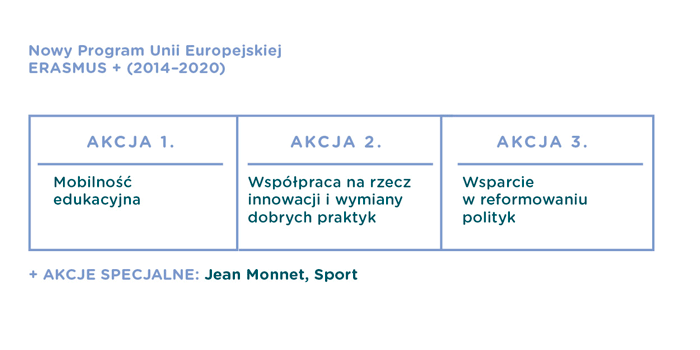 Do krajów uczestniczących w programie należą:28 państw członkowskich Unii Europejskiej;państwa EFTA/EOG: Islandia, Liechtenstein, Norwegia;państwa kandydujące do UE: Turcja, Była Jugosłowiańska Republika Macedonii.Projekt „Bus Erasmus+”Cele projektuPoprzez realizację ogólnopolskiego projektu „Bus Erasmus+” chcemy przyczynić się do wzrostu popularności programu Erasmus+ w Polsce. Istotą kampanii jest jeżdżący po Polsce oznakowany samochód z ekspertami Narodowej Agencji oraz różnymi materiałami informacyjnymi, promocyjnymi. We współpracy z samorządami będziemy organizować na terenie placówek oświatowych, centrów kultury lub w innych nadających się do tego celu miejscach, konferencje promujące program Erasmus+ i jego kluczowe priorytety: mobilność, wielokulturowość, rozwój kompetencji kluczowych. Najważniejsze cele projektu:zainteresowanie lokalnych społeczności realizacją edukacyjnych projektów finansowanych ze środków Unii Europejskiej;podniesienie jakości projektów Erasmus+;dotarcie do nauczycieli, dyrektorów szkół, osób podejmujących decyzje na szczeblu lokalnym;wzrost popularności programu Erasmus+ w Polsce i jednocześnie promowanie idei uczenia się przez całe życie, rozwoju kompetencji kluczowych, mobilności.Założenia projektuNa potrzeby projektu zostanie przygotowana podstrona internetowa osadzona na stronie Fundacji Rozwoju Systemu Edukacji. Strona będzie zawierała informacje o projekcie, wypowiedzi uczestników, relacje z poszczególnych spotkań, mapę odwiedzonych miejscowości, formularz zgłoszeniowy. Konferencje prowadzone przez ekspertów Narodowej Agencji będą miały charakter promocyjno-informacyjny. W pierwszej kolejności chcemy dotrzeć do instytucji i osób, które są zainteresowane wzięciem udziału w programie Erasmus+, ale dotychczas nie mają takich doświadczeń. Ważnym aspektem projektu jest pokazanie przekrojowości i zasięgu programu – chcemy promować go w lokalnych społecznościach jako program skierowany do bardzo szerokiej grupy docelowej (od przedszkolaków do seniorów), dla różnego rodzaju instytucji (firmy, placówki oświatowe, organizacje młodzieżowe). Podczas spotkań z osobami zainteresowanymi chcemy wskazać nie tylko korzyści płynące z aktywnego uczestnictwa w inicjatywach przygotowywanych przez Fundację Rozwoju Systemu Edukacji, ale też pokazać aspekty merytoryczne prawidłowego przygotowania wniosku i pracy metodą projektu. Zainteresowane instytucje będą mogły zgłosić się do projektu „Bus Erasmus+” za pomocą specjalnego formularza. W zgłoszeniu będzie trzeba podać m.in. nazwę placówki wraz z dokładnym adresem, imię i nazwisko oraz telefon kontaktowy osoby zamawiającej wizytę, krótką charakterystykę regionu, z którego jest zgłoszenie, opis lokalnych instytucji oświatowych, liczbę osób zainteresowanych udziałem w takiej konferencji, ile osób byłoby zainteresowanych udziałem w takiej konferencji oraz charakter instytucji, które reprezentują. Wskazane jest również, żeby podać kontakt do osoby zajmującej się edukacją ze strony samorządu lokalnego.Kto może zamawiać wizyty busa Erasmus+?Wizyty mogą zamawiać wszystkie placówki oświatowe (przedszkola, szkoły, uczelnie, świetlice, biblioteki), jak również instytucje (urzędy miast i gmin, kuratoria, stowarzyszenia nauczycieli). W bieżącym roku chcemy szczególnie skoncentrować się na współpracy i zaproszeniach kierowanych przez samorządy – pozwoli to nam przygotować ofertę ściśle dopasowaną do instytucji z danego regionu.Jak przygotować się do wizyty busa Erasmus+?Należy zapewnić salę, w której będzie odbywać się spotkanie. W szkole może to być sala lekcyjna, jak i sala gimnastyczna. Prosimy także o zapewnienie bezpiecznego parkingu dla samochodu. Warunkiem przeprowadzenia takiego spotkania jest potwierdzenie udziału minimum 30 osób z lokalnej społeczności. Mile widziani są przedstawiciele władz lokalnych oraz dyrekcja szkoły. Będziemy także wdzięczni za zaproszenie lokalnych mediów na czas wizyty ekspertów Narodowej Agencji w danym regionie. Wizyta busa Erasmus+ może również towarzyszyć wydarzeniom organizowanym przez instytucje i samorządy. 30 –lecie ErasmusaTrzydziestoletnia historia mobilności studentów w programach Erasmus i Erasmus+ dała Europie niezwykłe bogactwo – pokolenie ludzi otwartych na świat, samodzielnych, kreatywnych, odważnie sięgających po nowe doświadczenia edukacyjne i kulturowe. Trudno przecenić rolę tego największego w Europie programu międzynarodowej wymiany akademickiej w procesie integracji europejskiej, poszerzania współpracy naukowej i wspierania rozwoju uczelni oraz możliwości ich pracowników i studentów.15 czerwca 1987 r. Wspólnoty Europejskie zdecydowały o uruchomieniu programu Erasmus. Bez przesady można powiedzieć, że ten dzień jest ważny dla milionów ludzi. Wtedy bowiem uznano, że wymiana myśli i poglądów pomiędzy obywatelami różnych krajów, studiowanie w międzynarodowej grupie, wspólne przedsięwzięcia naukowe i dydaktyczne są na tyle ważne, że trzeba je wspierać i nadać im formalne ramy.Mimo że jego zasięg i cele poszerzały się w kolejnych latach, główna idea pozostaje ta sama: rozwijanie międzynarodowej współpracy między uczelniami. Nazwa Erasmus nawiązuje do imienia holenderskiego filozofa i teologa, humanisty, Erazma z Rotterdamu (1466-1536). Nie bez przyczyny. Erazm, jak inni wybitni ludzie renesansu, kształcił się w wielu uczelniach w różnych krajach Europy, a jego poglądy na edukację przesycone były głębokim humanizmem. Program Erasmus w Polsce ma historię krótszą niż 30 lat – uczestniczymy w nim od roku akademickiego 1998/99 – ale uczelnie, które rozpoczęły swoją przygodę z Erasmusem pod koniec lat 90. na pewno nie wyobrażają już sobie bez niego akademickiej rzeczywistości. W latach 1995-2006 Erasmus wchodził w skład wspólnotowego programu Socrates, w latach 2007-2013 był częścią programu „Uczenie się przez całe życie”, a od roku 2014 jest częścią programu Erasmus+, programu Unii Europejskiej w dziedzinie kształcenia, szkoleń, młodzieży i sportu, przewidzianego na lata 2014-2020.1. Stopa bezrobocia młodzieży w całej Unii Europejskiej wynosi ok. 20 proc., a w niektórych państwach członkowskich nawet ponad 50 proc., z tego też powodu walka z nim stała się jednym z najpilniejszych zadań rządów europejskich. Erasmus+ ma pomóc przezwyciężyć ten kryzys, wzmacniając i usprawniając systemy edukacji i szkoleń oraz umożliwiając obywatelom zdobywanie umiejętności wymaganych dziś przez pracodawców.2. Program Erasmus+ został opracowany tak, aby wspierać starania krajów uczestniczących w programie na rzecz efektywnego wykorzystywania potencjału umiejętności ludzkich i kapitału społecznego Europy, potwierdzając jednocześnie zasadę uczenia się przez całe życie przez powiązanie wsparcia na rzecz uczenia się formalnego, pozaformalnego i nieformalnego w dziedzinach kształcenia, szkolenia i sportu. Program zwiększa również możliwości z zakresu współpracy i mobilności dotyczące krajów partnerskich, przede wszystkim w dziedzinie szkolnictwa wyższego i młodzieży.3. Erasmus+ pomaga promować systemowe reformy w krajach uczestniczących zgodnie ustaleniami na szczeblu Unii Europejskiej. W tym zakresie konieczne jest również zapewnienie organizacjom młodzieżowym i osobom pracującym z młodzieżą możliwości szkolenia oraz współpracy w celu nadania pracy z młodzieżą wymiaru europejskiego.4. W ramach jednego z nowych elementów wprowadzonych w traktacie lizbońskim Erasmus+ będzie wspierać działania z zakresu sportu powszechnego w krajach uczestniczących w programie oraz promować europejską współpracę polityczną w dziedzinie sportu.